Уважаемые студенты, предлагаю вам задания для удаленного обучения по английскому языку. Задания необходимо выполнить в тетради, сделать четкую фотографию и отправить личным сообщением в ВК по ссылке https://vk.com/a.vashutina1.              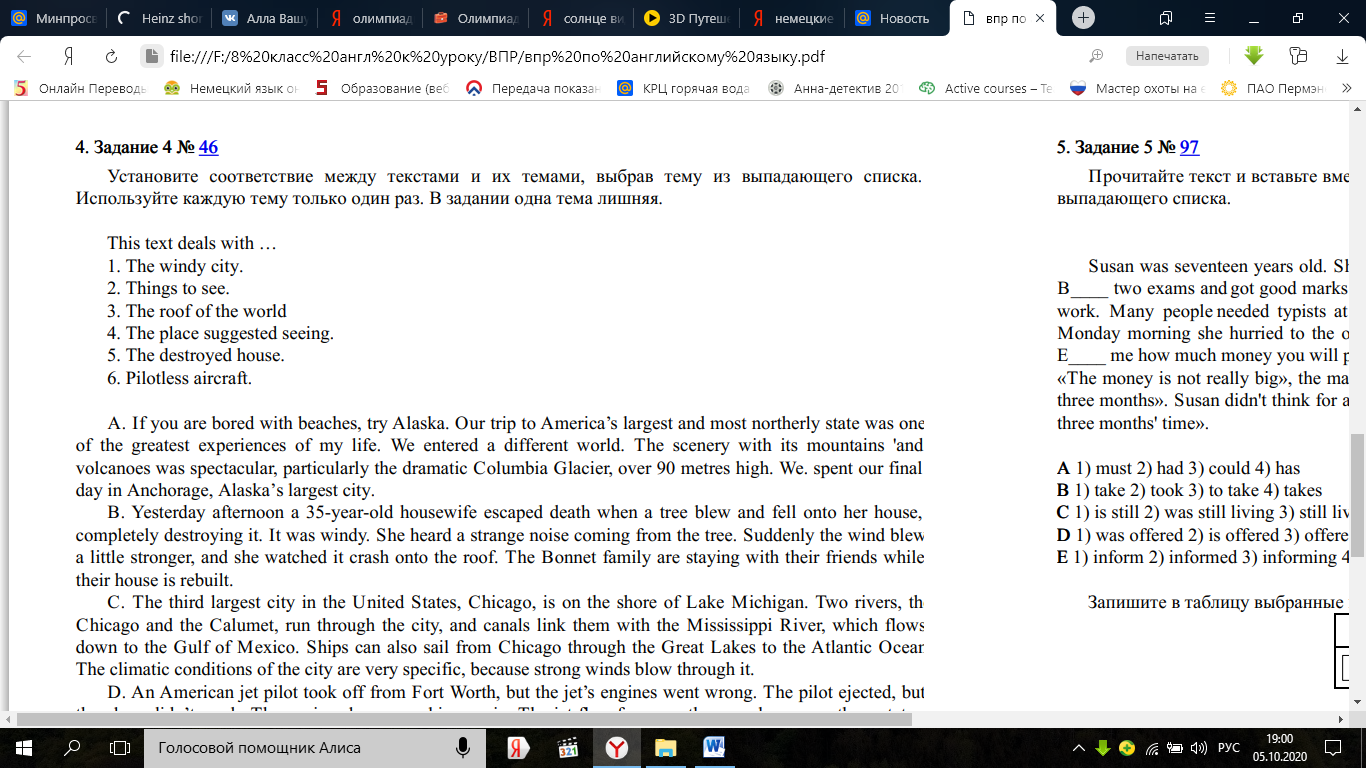 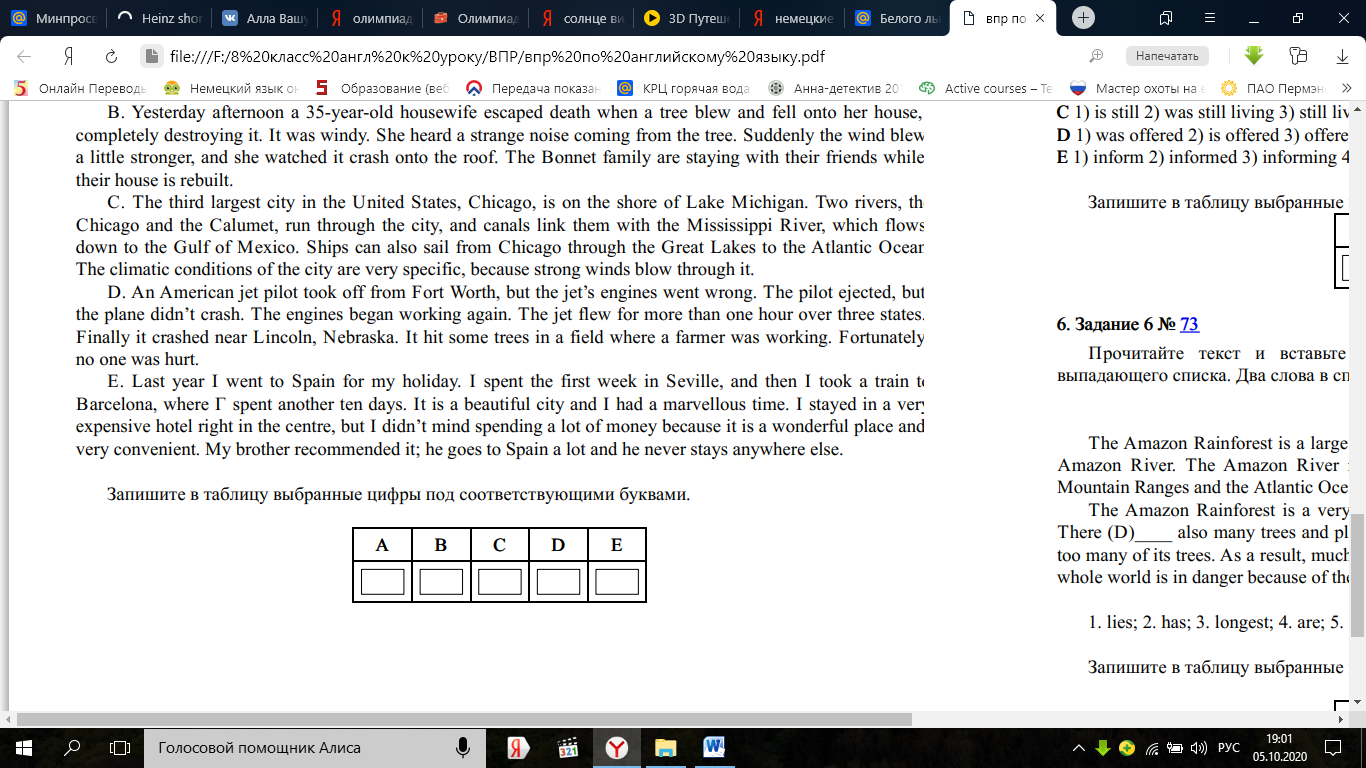 2. 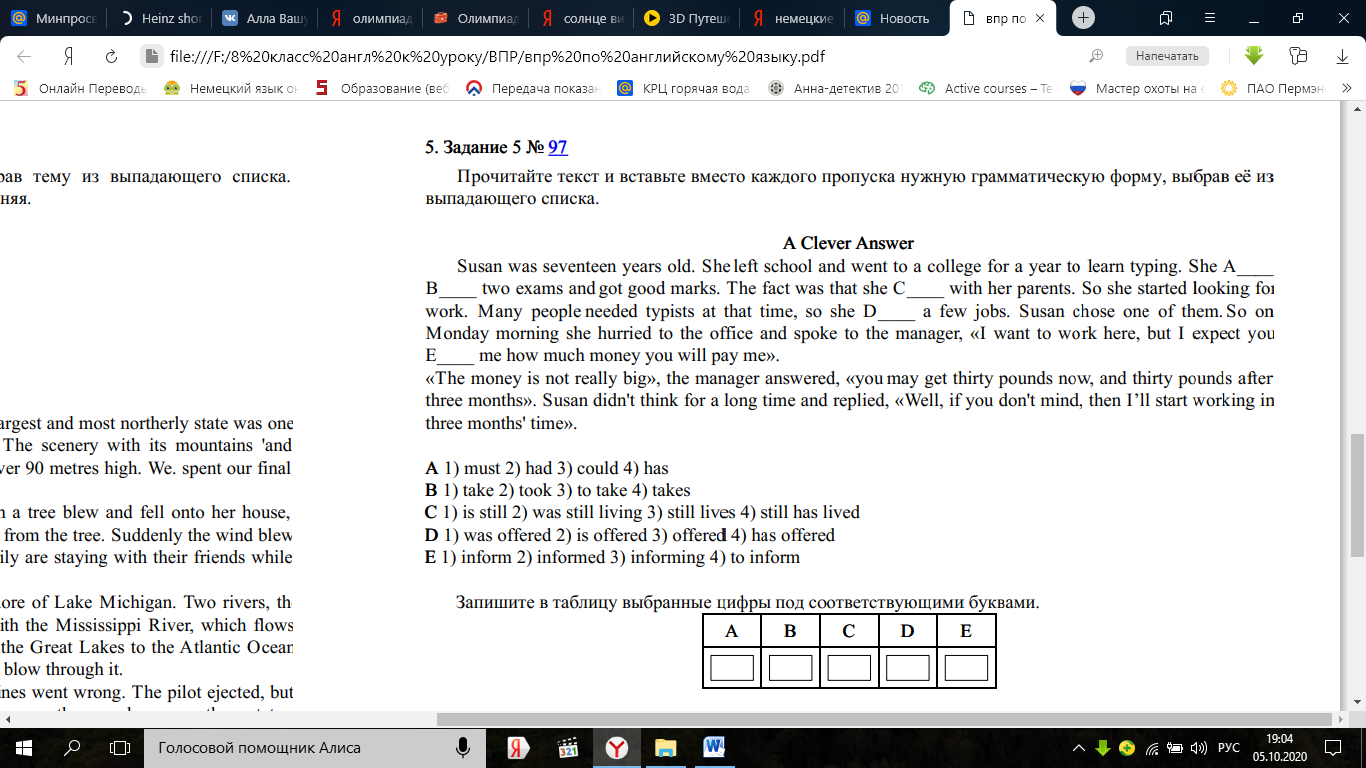 3.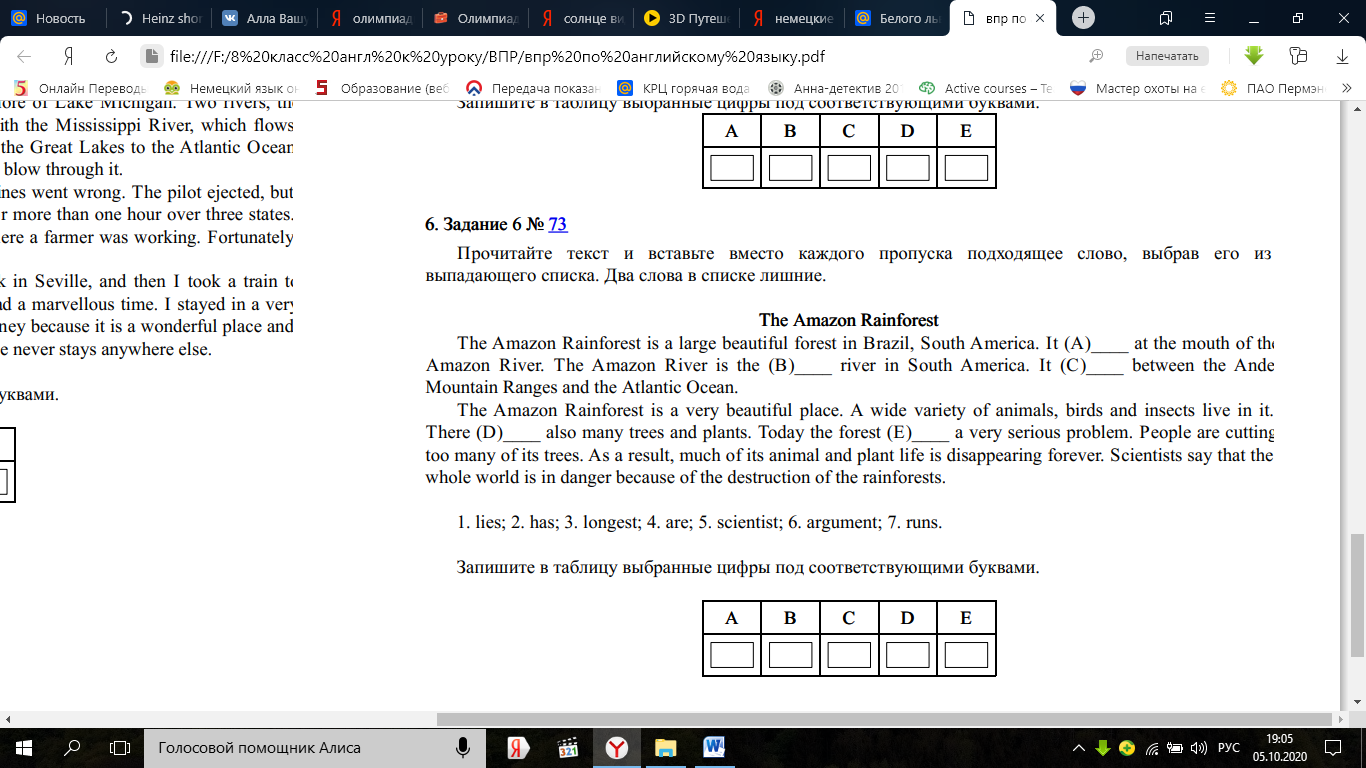 